La Junta Reglamentadora de Telecomunicaciones de Puerto Rico (JRTPR) es la agencia encargada de reglamentar y fiscalizar la industria de las telecomunicaciones, telefonía fija y celular, televisión por cable y satélite en Puerto Rico. Consumidores y compañías de servicios de telefonía fija y celular, televisión por cable y satéliteLa Junta Reglamentadora de Telecomunicaciones de Puerto Rico (JRTPR) promueve la competencia leal y equitativa entre las compañías que reglamenta para garantizar la disponibilidad de sus servicios a precios razonables y accesibles. La Junta salvaguarda el interés público, atendiendo querellas de consumidores y querellas entre compañías. Es la agencia líder a cargo de asegurar y coordinar la restauración y la continuidad de los servicios de telecomunicaciones en situaciones de emergencias o desastres naturales.Esta información fue revisada y aprobada por la agencia. Es responsabilidad del ciudadano orientarse sobre toda documentación adicional y de ser necesario, solicitar asesoría de un especialista. Tu Línea de Servicios de Gobierno 3-1-1 no está autorizada a ofrecer ningún tipo de asesoría, completar solicitudes y/o formularios a nombre del ciudadano.El término Junta hará referencia a la Junta Reglamentadora de Telecomunicaciones de Puerto Rico (JRTPR).La Junta Reglamentadora de Telecomunicaciones de Puerto Rico (JRTPR) tiene jurisdicción primaria sobre servicios de telecomunicaciones alámbricas e inalámbricas y las compañías que proveen estos servicios en Puerto Rico.La Junta tiene autoridad para la concesión de franquicias a servicios de televisión por cable en Puerto Rico y regular las mismas.Favor de acceder a los siguientes enlaces para los servicios integrados a Tu Línea de Servicios de Gobierno 3-1-1:Información sobre el Proceso de Reclamación y Radicación de QuerellasEstatus y Verificación de Datos Recibidos de Querellas Informales o ReclamacionesEstatus y Verificación de Datos Recibidos de Querellas Formales u OficialesInformación sobre el Programa de Subsidio Telefónico (Lifeline), Estatus y Verificación de Datos RecibidosExpedición de Certificaciones y FranquiciasRegistro de Compañías de TelecomunicacionesInformación sobre los Centros de Acceso al Internet y Plazas Públicas con WI-FIEntre otros de los servicios ofrecidos por la agencia son los siguientes:Endosos de planos de Servidumbres e Infraestructura para telecomunicaciones y televisión por cable en desarrollos residenciales, industriales y comerciales.Endosos para variaciones en torres de telecomunicaciones.Registro de torres de telecomunicaciones.Programas para crear Centros de Acceso al Internet y Plazas “WiFi” gratuitos en todos los municipios.Ordena un registro VoIP (Voz sobre Protocolo de Internet).Ordena el registro de las compañías de televisión por satélite “DBS” (Direct Broadcast Satellite).Servicio de Relevo de Telecomunicaciones (TRS) - A través del Fondo de Servicio Universal este servicio promueve que usuarios con impedimento auditivo y/o problemas del habla, puedan comunicarse libre de costo con personas oyentes a través de la asistencia de operadores e intérpretes capacitados, marcando el 7-1-1 desde cualquier teléfono. La Junta le solicita a toda persona que haya hecho una reclamación o radicado una querella envíe toda la comunicación o documento de apoyo relacionado a su caso por correo postal o correo electrónico.Directorio de la Junta Reglamentadora de Telecomunicaciones de Puerto RicoLugar: 	Junta Reglamentadora de Telecomunicaciones de Puerto Rico 500 Ave. Roberto H. ToddParada 18, Santurce San Juan, PR 00907-3941 Horario: 	Lunes a Viernes 		7:30am. - 4:30pm.Teléfono: 	(787) 756-0804 Fax: 	(787) 999-6126, (787) 763-3914, (787) 765-4968, (787) 756-0814Solicitar el servicio no conlleva costo.El operador del 3-1-1 podrá crear un referido a los ciudadanos que presentan situaciones particulares. Antes de proceder a realizar el referido, el operador deberá consultar el caso con el/la supervisor/a de turno. Se pueden hacer referidos por las siguientes situaciones:Quejas  por averías de teléfonos fijos (residencial) que ya fueron reportadas y que las mismas llevan sin trabajar por más de diez (10) días laborales.Reincidencia de problemas con el servicio de telefonía fija (residencial) que ya fueron reportadas y trabajadas.Requisitos para crear referido:Nombre completoDirecciónDos (2) teléfonos contactoCompañía proveedora de servicioFecha que se reportó la averíaNúmero de querella o reclamación con la compañíaBreve descripción de la situación¿Qué significa telecomunicaciones? Se refiere a la transmisión de información seleccionada por el usuario, entre puntos especificados por el usuario, sin que se cambie el formato o contenido de la información enviada y recibida.Tengo un impedimento auditivo ¿cómo puedo obtener información sobre el Servicio de Relevo de Telecomunicaciones? Para información adicional sobre el Servicio de Relevo (7-1-1) puede comunicarse con: Missy Whatmough McManus-Gerente del Programa Sprint Relay		Dirección postal: 	411 Huger Street					Columbia, South Carolina 29201		Correo electrónico: 	melissa.mcmanus@sprint.com  		TTY:			1-803-951-1660		Voz:			1-803-403-9763			Fax:			1-803-403-8351		Cargo Libre de Costo:	1-800-676-4290		Página de Internet:	http://www.puertoricorelay.com/Roberto Miranda- Contacto en la Junta del Servicio de Relevo (7-1-1)Correo electrónico:	rmiranda@jrtpr.pr.govVoz:			787-756-0804 Ext. 3052¿Qué significan las siglas TTY? Son las iniciales de un teléfono con modo teletipo (TTY o TDD por sus siglas en inglés) que tiene un teclado similar a una maquinilla. Estos teléfonos son utilizados por personas con problemas de audición y de habla para enviar y recibir mensajes de texto en lugar de la voz para comunicarse usando un teléfono. ¿Cómo puede un ciudadano evitar recibir llamadas de promociones telefónicas? Todo ciudadano que no esté interesado en recibir llamadas de promociones telefónicas a su teléfono residencial o celular deberá inscribirse en el Registro Nacional No Llame. Este registro se puede acceder llamando a la Comisión Federal de Comercio (Federal Trade Commission, FTC) a través del 1-888-382-1222 o accediendo el portal www.donotcall.gov.  Si un ciudadano continúa recibiendo llamadas de promociones telefónicas aún estando inscrito en el Registro Nacional No Llame deberá comunicarse con la Comisión Federal de Comercio para orientación adicional. ¿Cómo puede un establecimiento comercial evitar recibir llamadas de promociones telefónicas? La Junta tiene un registro para los establecimientos comerciales que no interesan recibir llamadas para promociones telefónicas. El interesado deberá completar la Hoja de Compañías de Telemercadeo y someter el documento a la Junta. Este registro tendrá una vigencia de un (1) año una vez aprobado el registro. El formulario se podrá enviar/entregar de una de las siguientes formas:Dirección Postal / En persona:Junta Reglamentadora de Telecomunicaciones de Puerto Rico 500 Ave. Roberto H. ToddParada 18, Santurce San Juan, PR 00907-3941Correo electrónico: correspondencia@jrtpr.pr.gov¿Puede un establecimiento comercial radicar una querella si continúa recibiendo llamadas de promociones telefónicas aun cuando esté inscrito en el Registro de Personas que No Interesan Promociones Telefónicas? Sí. Favor de acceder a Información sobre el Proceso de Reclamación y Radicación de Querellas para orientación adicional.Documento(s) de Apoyo:	Mapa de Cobertura para Cable TVFolleto(s) Informativo(s):	Conoce nuestros serviciosFormulario(s):Hoja de Compañías de Telemercadeo Página(s) de Internet:www.donotcall.gov	www.ftc.govwww.jrtpr.pr.gov	www.pr.govwww.puertoricorelay.comFacebook: JRTPRonlineTwitter: @JRTPRonline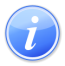 Descripción del Servicio                                                                            Crear Referido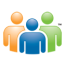 Audiencia y Propósito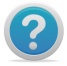 Consideraciones 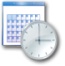 Lugar y Horario de Servicio 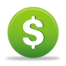 Costo del Servicio y Métodos de Pago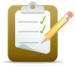 Requisitos para Obtener Servicio 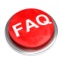 Preguntas Frecuentes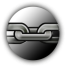 Enlaces RelacionadosRedes Sociales